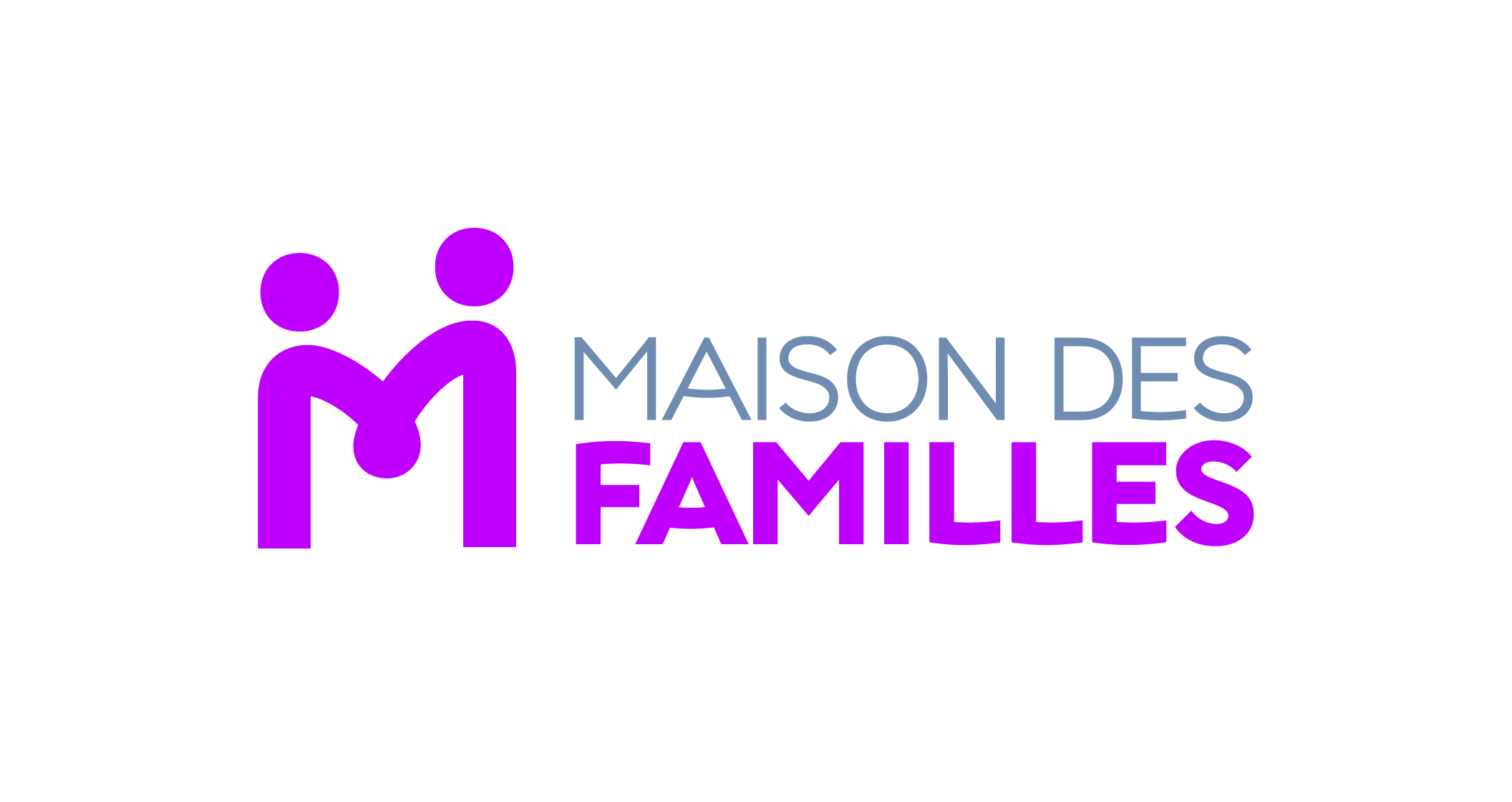 La Maison des Familles du bassin annécien, association créée en 2016 par Apprentis d’Auteuil et le Secours Catholique, recherche :son directeur ou sa directriceDans le cadre de la mission, des objectifs et de la pédagogie de la Maison des Familles, et des valeurs des structures fondatrices, vous êtes chargé(e) :de piloter et mettre en œuvre le projet de l’associationde coordonner l’équipe de la Maison des Familles ; bénévoles, salariées et stagiairesd’animer et soutenir la dynamique collective en impliquant les familles accueillies dans les activités et la vie de la maison de travailler en partenariat avec les structures locales qui concernent la vie des familles et l’environnement de la Maison des familles : associations, institutions… d’assurer la gestion administrative et financière de la Maison et la recherche de financementd’assurer la liaison avec les Apprentis d’Auteuil et le Secours catholique et les autres Maisons des famillesd’assurer la représentation de la Maison auprès des institutions et des médias en lien avec le bureau.Compétences requises Niveau II de formation de préférence dans le secteur social  (CAFERUIS), statut cadreConnaissance des politiques sociales, en particulier, celles concernant la famille Goût pour la rencontre et la construction de projets avec des personnes en situation de précarité, d’isolement et d’inter-culturalité… Sens de l’accueil et de l’écouteCapacité à travailler avec des bénévoles et en partenariatCapacité à animer des activités, temps d’échanges… avec des publics variésCapacité de réflexion, d’analyse et d’innovationConditionsStatut cadre CDI temps pleinFourchette de rémunération comprise entre 35 et 38 K€ brut selon expérienceRéponse souhaitée pour le  28  novembre  2019ContactMonsieur le président Maison des Familles du bassin annécien2 bis rue de l’Isernon 74940 Annecy  (04 50 09 42 11)bernard.satin@maisondesfamilles.fr